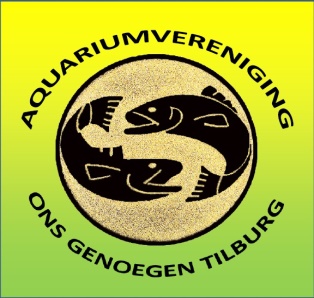 InschrijfformulierPersonalia (blokletters)Bezit auto:  Ja            Nee Type Lidmaatschap AV-OnsGenoegen 							€ 37,40  AV-Onsgenoegen + NBAT 						€ 53,40 AV-OnsGenoegen + NBAT + Blad “Het Aquarium” 		€ 77.40 AV-OnsGenoegen + NBAT + Digitaal blad “Het Aquarium” 	€ 57.40 AV-OnsGenoegen Jeugdlid (t/m 18 jaar) 				€ 18.70 AV-OnsGenoegen Jeugdlid + NBAT					€ 26.70 AV-OnsGenoegen Jeugdlid + NBAT + Blad “Het Aquarium” 	€ 50.70 Donateur 									€ 37.40 Ik maak zelf het bedrag over naar IBAN: NL51 INGB 0002 4012 10Interesses Killi’s Cichliden Levendbarende Andere soorten vis zoetwater
 Kweken Kreeften/Garnalen Planten Insecten/Spinnen Amfibieën Techniek Advies/Thuis keuring aquarium District/Landelijke aquarium thuis keuringAnders: ………………………………..Soort Vivarium Gezelschap aquarium Biotoop aquarium Zeewater Terrarium-paludarium VijverMogelijk inzetbaar als: Redactie (Schrijver/Columnist/Website/Facebook) Carpoolen Bestuur Evenementen (promotie) Excursies Bezorger maandblad Onderhoud vereniging aquaria Naam:                                                                                                                Voorletters:Geboortedatum:Straat + huisnr.:Postcode:Woonplaats:E-mail adres:Telefoon nummer(s):